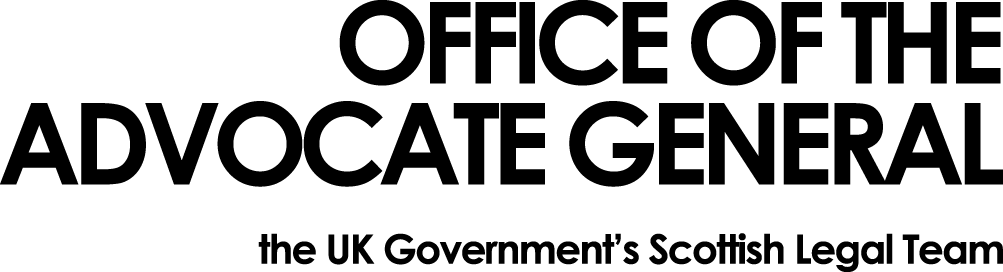 Dear [REDACTED]Freedom of Information Request Thank you for your email of 1 December 2017. You requested the following information under the Freedom of Information Act 2000 (FOIA):  1.       How many employees or contractors, including those contracted by third party agencies, are currently on zero-hours contracts with the department and its executive agencies, if any?  We have no employees on zero-hour contracts.2.       How many employees are there with department in total, on any type of contract? We have no employees on contract.3.       How many employees with the department were on zero-hour contracts in the last five years, if any? There have been no employees on zero-hour contracts in the last five years.4.       Could I have a breakdown of the roles that the department’s zero-hour contracts apply to? We have no employees on zero-hour contracts.You may, if dissatisfied with the treatment of your request, ask the Office of the Advocate General to conduct an internal review of its decision.  The internal review will be conducted by someone other than the person who took the initial decision.  Requests for internal review should be addressed to the Information Officer, Office the Advocate General, Victoria Quay, Edinburgh, EH6 6QQ.If following the internal review you remain dissatisfied with the treatment of your request by OAG then you may take your complaint to the Information Commissioner, whose address is Wycliffe House, Water Lane, Wilmslow, Cheshire, SK9 5AF.  Details of the complaints procedure can be found here:https://ico.org.uk/concernsYours sincerely[REDACTED][REDACTED]Area GG SouthOAGVictoria Quay EH6 6QQ20 December 2017